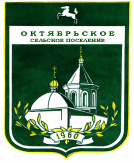 МУНИЦИПАЛЬНОЕ ОБРАЗОВАНИЕ  «ОКТЯБРЬСКОЕ СЕЛЬСКОЕ ПОСЕЛЕНИЕ»АДМИНИСТРАЦИЯ ОКТЯБРЬСКОГО СЕЛЬСКОГО ПОСЕЛЕНИЯРАСПОРЯЖЕНИЕ   02.03.2018 г.                                                                               №  16с. ОктябрьскоеО мероприятиях  по организованному пропускупаводковых вод на территории поселенияВ целях заблаговременной и организованной подготовки к пропуску весенних паводковых вод, снижения экономического ущерба и предупреждения возникновения чрезвычайных ситуаций,СЧИТАЮ НЕОБХОДИМЫМ:1. Утвердить план мероприятий по предупреждению чрезвычайных ситуаций, защите населения и территории при весеннем паводке 2018 года согласно приложению 1.2.  Директору МУП «ЖКХ Октябрьское» Султанову Т.А,  главному инженеру АО«ТГОК «Ильменит» Воронько В.И.: а) продумать и подготовить все необходимые мероприятия по пропуску паводковых вод;б) предоставить информацию по графику дежурства, водомерным постам, наличию ГСМ, техники и финансовых резервов в администрацию поселения до 15.03.2018 г;в) определить на территории поселения ответственных лиц, с которыми Администрация поселения может оперативно решать все вопросы по привлечению техники и людских ресурсов.3. В случае привлечения техники на предотвращение и ликвидацию чрезвычайных ситуаций оплату производить согласно договорам.4. Контроль исполнения данного распоряжения оставляю за собой.Врио Главы поселения(Главы Администрации)                                                            Е.С.АлифероваПриложение № 1 к распоряжению Главы поселения (Главы Администрации) от02.03.2018 г.  № 16План мероприятийпо предупреждению чрезвычайных ситуаций при весеннем паводке 2018 года.Специалист по ЖКХ                                                              Шалдаева В.А.№ п/пНаименование мероприятияСрокисполненияОтветственный1Создать штаб по оперативно- хозяйственному реагированию во время весеннего паводка12.03.2018Врио Главы Администрации Алиферова Е.С.2Составить график дежурств руководящего состава МВК на период паводка15.03.2018Врио Главы Администрации Алиферова Е.С.3Подготовить к использованию передвижной насос (помпу) для откачки паводковых вод из подвалов многоквартирных домов15.03.2018Директор МУП «ЖКХ Октябрьское» Султанов Т.А.4Изготовить аварийные трапы для подхода к частично затапливаемым многоквартирным домам и в подъезды (ул. Лесная д.1, ул. Лесная д.2, ул. Лесная д.3, ул. Юбилейная д.1, ул. Юбилейная д.3). Устанавливать трапы по мере надобности.21.03.2018Врио Главы Администрации Алиферова Е.С.Директор МУП «ЖКХ Октябрьское» Султанов Т.А.5Заключить договора на использование во время паводка ассенизационной машины 21.03.2018Директор МУП «ЖКХ Октябрьское» Султанов Т.А.6Произвести ревизию и очистку канализационных колодцев сети канализации.21.03.2018Директор МУП «ЖКХ Октябрьское» Султанов Т.А.7Очистить дренажные канавы и трубы по улицам Железнодорожная, Лесная, Таежная, 21.03.2018Специалист по ЖКХ, благоустройству и озеленению Шалдаева В.А. 8Убрать сосульки, наледь, снег с кровель и козырьков, очистить стены и цоколи жилых домов от снега.21.03.2018Директор УК ООО «Комсервис+М» М.В. Городилов9Убрать сосульки, наледь, снег с кровель и козырьков, очистить стены и цоколи административных зданий от снега.21.03.2018Руководители учреждений.10Расширить дороги в с. Октябрьское21.03.2018Специалист  по ЖКХ, благоустройству и озеленению Шалдаева В.А.9Провести обследование состояния дамб и  водопропускных сооружений на прудах21.03.2018Специалист по ЖКХ, благоустройству и озеленению Шалдаева В.А.10Вести наблюдение за состоянием дамбы и переливного водосброса верхнего пруда.Ежедневно с 21.03.2018Специалист по ЖКХ, благоустройству и озеленению Шалдаева В.А.12Поддерживать уровень воды в пруде-накопителе на заданном уровне, регулировать сброс паводковых вод через шлюз, контролировать работоспособность дренажной трубы через автомобильную дорогу Томск – Октябрьский у разъезда 36й км.Ежедневно с 21.03.2018Главный инженер АО«ТГОК «Ильменит» Воронько В.И.  12Определить состав сил и средства для предупреждения ЧС при пропуске паводковых вод.21.03.2018Врио Главы Администрации Алиферова Е.С., Главный инженер АО«ТГОК «Ильменит» Воронько В.И. Директор МУП «ЖКХ Октябрьское» Султанов Т.А.14Создать оперативный резерв ГСМ и финансовых средств на проведение противопаводковых мероприятий21.03.2018Врио Главы Администрации Алиферова Е.С., Главный инженер АО«ТГОК «Ильменит» Воронько В.И. Директор МУП «ЖКХ Октябрьское» Султанов Т.А.